Мастер – класс для родителей: «Нетрадиционные техники рисования, рисуем дома»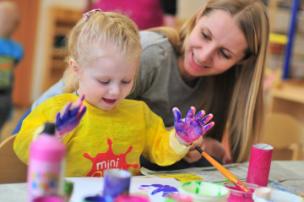 подготовила:Воспитатель МДОУ «Детский сад №8»г. Ярославль Семеновская Мария ВадимовнаУважаемые родители, хочу поделиться с вами секретами, как сделать рисование с детьми интересным, увлекательным, завораживающим, рисование, которое будет удивлять и восхищать ваших детей.Речь пойдет о нетрадиционных техниках рисования. И так, давайте для начала рассмотрим, какие техники рисования можно использовать дома?Сколько дома ненужных и интересных вещей: поролон, пробки, пенопласт, катушка ниток, зубная щетка, свечи, смятая бумага, мыльные пузыри и многое, многое другое. И всем этим можно рисовать, делать различные композиции. Рисование с ребенком с использованием нетрадиционных техник рисования способствует развитию мелкой моторики рук; развитию творческих способностей, фантазии; учит свободно выражать свой замысел; развивает чувство композиции, колорита, цветовосприятия и т.д.Виды нетрадиционного рисования многообразны, я хочу предложить вашему вниманию лишь некоторые, которые вы можете использовать дома.Волшебная ниточка – ниткографияМатериал: нитки, гуашь разного цвета.Ход работы: Одну, две, три нити пропитать красками. Разложить нити на листе бумаги изакрыть другим листом так, чтобы концы ниток были видны. Тяните однуниточку, затем другую, третью, а верхний лист придерживайте рукой.Получилась фантастика, дети будут в восторге!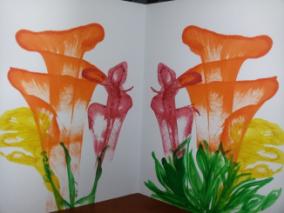 Монотипия предметнаяМатериал: краска, кисточка, бумага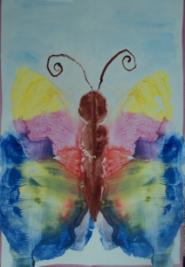 Ход работы:Сложите лист бумаги пополам. На одну сторону, поближе к центру, нанеситекисточкой несколько ярких цветных пятен. Теперь быстро сложите лист потому же сгибу и хорошенько прогладьте его ладошкой. Откройте ивсмотритесь: что же получилось? Сказочные цветы? Жук? Да нет, этокрасавица-бабочка!Рисование мыльными пузырямиМатериал: вода в баночке, детский шампунь или жидкое мыло, гуашь,акварель или пищевые красители, плотная бумага, трубочки для коктейля.                                                                         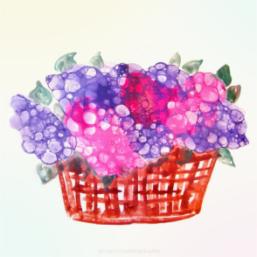 Ход работыВ баночку с жидкой краской добавляем шампунь, хорошо размешиваем.Опускаем трубочку в банку и дуем до тех пор, пока верхом не поднимутсяпузыри. Затем опускаем лист бумаги, затем слегка надавить и поднять вверх.Для работы можно использовать бумагу разных размеров, цветов, можнонакладывать один мыльный рисунок на другой, подрисовывать, вырезать,делать аппликации.Кляксография. Рисование трубочкойМатериал: трубочка для коктейлей, краска кисти, вода.Ход работы.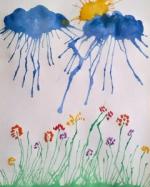 Поставим на лист бумаги большую кляксу (жидкая краска) и осторожноподуем на капли. Побежала она вверх, оставляя за собой след. Повернемлист и снова подуем. А можно сделать еще одну, но другого цвета. Пустьвстретятся. Что получится, думайте сами.Рисование способом «Тычка»Материал: щетинная кисть, гуашь.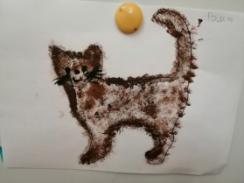 Ход работы.В тарелки разливается гуашь. Затем при помощи изготовленных «тычков»наносится краска на изображение, сначала по контуру, потом внутреннееизображение. Щетинной сухой кистью – тычком можно нарисовать шерстьживотных, полянку, крону дерева. Рисование ладошкой Материал: кисти, гуашь, тонированные листы бумаги.Ход работы.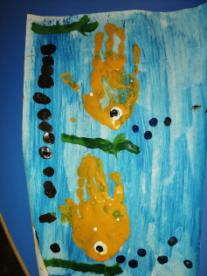 При помощи кисточки на ладошку наносится краска гуашь, отпечататьладошку на листе бумаги, получится отпечаток ладошки, затем можноизображение дорисовать (осьминожки, рыбки). Пальчиками можно прорисовать глаза, пузыри и т.д.Рисуйте со своими детьми, экспериментируйте, возможно именно вы совместно придумаете свою  технику рисования.Творческих успехов!